1. 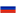 Dmitry Epifanov 50:2 3:2 23:2 12:2 10:2 22:2 2:2 14602. 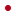 Tomoharu Nakayama 91:2 27:2 7:2 22:2 20:2 8:2 1:0 12593. 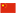 Weixiao Song 71:2 1:0 27:2 52:2 32:2 7:2 8:2 12564. Fanchen Meng 56:2 34:2 30:2 7:0 11:2 24:2 9:2 12545. Jun Hou 73:2 35:2 11:2 47:2 8:0 21:2 10:2 12536. Qichao Wang 28:0 73:2 66:2 23:2 47:2 25:2 22:2 12447. Alexandr Pinsky 72:2 24:2 2:0 4:2 13:2 3:0 36:2 10628. 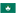 YUAN WA CHON 59:2 49:2 9:2 31:2 5:2 2:0 3:0 10609. Kaihe Wu 15:2 14:2 8:0 18:2 29:2 26:2 4:0 106010. 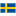 Peter Jonsson 87:2 26:2 33:2 20:2 1:0 36:2 5:0 105911. yikuan Xu 62:2 37:2 5:0 51:2 4:0 34:2 39:2 105412. Maiko Fujita 74:2 57:2 16:2 1:0 22:0 53:2 32:2 105213. LAU HOU IOI 68:2 48:2 20:0 62:2 7:0 41:2 25:2 104714. Kuong Cheng In 93:2 9:0 26:0 61:2 63:2 37:2 40:2 104615. LEI PUI IEONG 9:0 74:2 76:2 38:0 69:2 33:2 31:2 104416. CHU UT IENG 52:2 77:2 12:0 24:0 56:2 49:2 26:2 104417. CHAN SEONG LAI 81:2 30:0 49:0 27:2 58:2 29:2 28:2 104418. YUAN PUI PENG 25:0 78:2 77:2 9:0 55:2 48:2 24:2 104219. Maria Karavaeva - 75:2 67:2 29:0 54:2 38:2 46:2 103920. LEI UN HOU 63:2 65:2 13:2 10:0 2:0 51:2 21:1 95321. Lo Chan Hin 51:2 33:0 35:2 41:2 49:2 5:0 20:1 95122. Mariia Petrova 85:2 25:2 36:2 2:0 12:2 1:0 6:0 86423. Daria Voronina 40:2 29:2 1:0 6:0 39:0 54:2 48:2 85624. HO IN LOK 83:2 7:0 64:2 16:2 31:2 4:0 18:0 85625. Dreaming Huang 18:2 22:0 59:2 40:2 28:2 6:0 13:0 85626. LEE CHI SON 66:2 10:0 14:2 60:2 38:2 9:0 16:0 85427. LEONG IAT SENG 61:2 2:0 3:0 17:0 71:2 56:2 57:2 85228. LAO CHI IENG 6:2 70:2 31:0 37:2 25:0 64:2 17:0 85229. PUN HIO LOK 54:2 23:0 34:2 19:2 9:0 17:0 55:2 85230. Daria Churikova 76:2 17:2 4:0 39:0 41:0 66:2 67:2 85031. FENG PAK TONG MADISON 75:2 64:2 28:2 8:0 24:0 39:2 15:0 85032. Nikolay Mochanov 65:0 91:2 53:2 46:2 3:0 43:2 12:0 84933. LEONG CHIT SEONG 58:2 21:2 10:0 48:2 36:0 15:0 59:2 84934. CHAN SEONG IEONG 88:2 4:0 29:0 80:2 35:2 11:0 63:2 84835. LEI IAN CHENG 45:2 5:0 21:0 71:2 34:0 74:2 61:2 84836. CHAN IAN KIO 53:2 67:2 22:0 58:2 33:2 10:0 7:0 84837. CHEONG CHI LOK 79:2 11:0 55:2 28:0 52:2 14:0 68:2 84638. LAN CHIN U 78:2 60:2 47:0 15:2 26:0 19:0 69:2 84639. CHOI CHI LOK 57:0 85:2 70:2 30:2 23:2 31:0 11:0 84640. LAM IAN CHENG 23:0 88:2 65:2 25:0 60:2 47:2 14:0 84441. Polina Belova - 80:2 50:2 21:0 30:2 13:0 47:2 84342. WONG HIO KEI 60:0 54:0 89:2 44:2 50:2 46:0 51:2 83943. CHU HIO IENG 55:0 58:0 91:2 57:2 62:2 32:0 50:2 83844. Wong Chon Hin 48:0 72:0 92:2 42:0 83:2 52:2 64:2 83545. U LEK WANG 35:0 76:0 75:0 86:2 87:2 71:2 53:2 83046. ye zhu 47:0 84:2 71:1 32:0 82:2 42:2 19:0 74147. HUANG POU FAI 46:2 55:2 38:2 5:0 6:0 40:0 41:0 65548. TSUI LOK CHUN 44:2 13:0 57:2 33:0 59:2 18:0 23:0 65049. 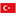 Alp Ali Kırkan 86:2 8:0 17:2 54:2 21:0 16:0 - 64850. VONG CHI WUN 1:0 83:2 41:0 68:2 42:0 78:2 43:0 64851. LEI SIN WANG 21:0 61:2 72:2 11:0 73:2 20:0 42:0 64752. NG HAO HIM 16:0 82:2 81:2 3:0 37:0 44:0 76:2 64653. SEONG LON LEONG 36:0 56:2 32:0 65:2 67:2 12:0 45:0 64654. KONG HENG CHUN 29:0 42:2 68:2 49:0 19:0 23:0 80:2 64655. CHAN IAN KEI 43:2 47:0 37:0 72:2 18:0 82:2 29:0 64556. LOU LOK IAO 4:0 53:0 84:2 88:2 16:0 27:0 77:2 64457. KONG IOK TENG 39:2 12:0 48:0 43:0 81:2 75:2 27:0 64458. Xing Xu 33:0 43:2 80:2 36:0 17:0 63:0 78:2 64459. Tam I Him Marcus 8:0 86:2 25:0 66:2 48:0 62:2 33:0 64460. SZE MENG CHON 42:2 38:0 69:2 26:0 40:0 61:0 79:2 64461. CHU UT CHENG 27:0 51:0 87:2 14:0 72:2 60:2 35:0 64362. JamesUng 11:0 79:2 90:2 13:0 43:0 59:0 82:2 64263. CHAN LOK KEI 20:0 71:0 79:2 81:2 14:0 58:2 34:0 64264. FONG UT IN 69:2 31:0 24:0 77:2 78:2 28:0 44:0 64265. LEE HOILOK 32:2 20:0 40:0 53:0 80:2 68:0 75:2 64166. CHEN HOK KUAN 26:0 87:2 6:0 59:0 88:2 30:0 73:2 64067. SI I KONG 84:2 36:0 19:0 74:2 53:0 79:2 30:0 64068. LAI I SAM 13:0 92:2 54:0 50:0 76:2 65:2 37:0 64069. CHEONG SIN IAO 64:0 0:2 60:0 91:2 15:0 73:2 38:0 63470. CHEONG CHAN HEI 89:2 28:0 39:0 82:0 79:0 87:2 74:2 63071. GEE MEI SAN 3:0 63:2 46:1 35:0 27:0 45:0 84:2 54972. SZE WENG LAM 7:0 44:2 51:0 55:0 61:0 86:1 87:2 53973. LAM SIO I 5:0 6:0 83:2 76:2 51:0 69:0 66:0 44674. HO IN HEI 12:0 15:0 93:2 67:0 77:2 35:0 70:0 44475. Kazuki Takenouchi 31:0 19:0 45:2 78:0 89:2 57:0 65:0 44276. MAK CHON FONG 30:0 45:2 15:0 73:0 68:0 83:2 52:0 44277. CHU HIO CHON 82:2 16:0 18:0 64:0 74:0 81:2 56:0 44078. Denis Mochanov 38:0 18:0 86:2 75:2 64:0 50:0 58:0 44079. CHIANG HOU IAN 37:0 62:0 63:0 92:2 70:2 67:0 60:0 43880. CHAN SEONG I 0:2 41:0 58:0 34:0 65:0 89:2 54:0 43681. CHIO HEI TONG 17:0 89:2 52:0 63:0 57:0 77:0 86:2 43582. WONG CHI NOK 77:0 52:0 0:2 70:2 46:0 55:0 62:0 43583. CHAN PAK YIN 24:0 50:0 73:0 85:2 44:0 76:0 88:2 43484. CHI HEI JADYN YIK 67:0 46:0 56:0 87:0 85:2 88:2 71:0 43085. SEONG KEI LEONG 22:0 39:0 88:0 83:0 84:0 91:2 89:2 42886. SZE WENG TENG 49:0 59:0 78:0 45:0 91:2 72:1 81:0 33387. WU IAT CHENG 10:0 66:0 61:0 84:2 45:0 70:0 72:0 24188. PC-Ian11P4A 34:0 40:0 85:2 56:0 66:0 84:0 83:0 23689. WONG CHON HOU 70:0 81:0 42:0 0:2 75:0 80:0 85:0 23090. Viktoria Novichkova - 93:2 62:0 - - - - 2691. PC_sky 2:0 32:0 43:0 69:0 86:0 85:0 - 04192. Ledong Jiao - 68:0 44:0 79:0 - - - 01893. Chio Joan 14:0 90:0 74:0 - - - - 016